       Coordinamento di Base Delegati P.T.aderente alla Confederazione Unitaria di Base	      Poste Italiane SpA – 13 e 14 novembre 2012         elezioni RSU/RLS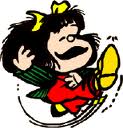 dedicato a lorsignoriLa presenza di una lista dal logo CUB Poste appare più una furbesca pagliacciata che un contributo per l’unità di base.Cobas PT Cub ne prende le distanze e colloca tale tentativo nell’area di coloro che non meritano rispetto. Né umano, né politico.E ciò a prescindere dalla nostra posizione critica sulla costituzione della RSU/RLS nei modi e nei termini imposti dall’alleanza Poste e OO.SS. concertative.       Gruppo politico nazionale Cobas PT CubMilano, novembre 2012       _________________________________________________________________________Sede Nazionale:Via Teodosio 9 - 20131 MILANO - Tel/Fax 02/2663474 - E-mail cobaspt@tiscali.it – www.cobasptcub.it   C.F. 97116840154                                  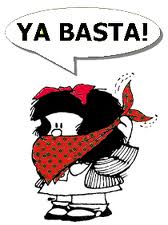 Non votarli, quindi, è una scelta responsabile.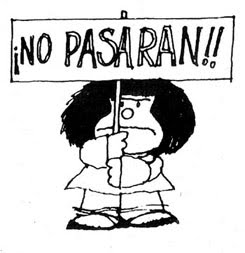 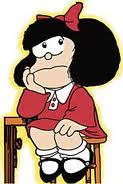 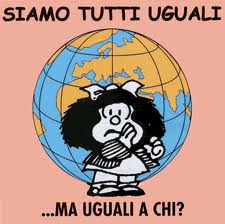 